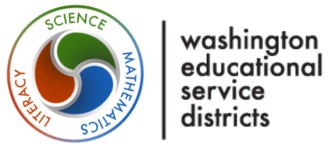 ArgumentationGallery Walk Interview Questions(From ADI – Argument-Driven Inquiry)In order to critique an argument, you might need more information than what is included on the whiteboard.  You will therefore need to ask the present lots of questions.  Some good questions to ask might be:What did you do to collect your data? Why do you think that way is the best way to do it?What did you do to make sure that the data you are using is accurate?Is there other data that you would like to have?  If so, what is it?What did you do to analyze your data?  Why did you decide analyze your data that way?How do you know that your calculations are correct? What other ways of analyzing and interpreting your data did your group talk about?Why did your group decide to present your evidence in that way?What other claims did your group discuss before you decided on that one?  Why did your group abandon those alternative ideas?How sure are you that you claim is accurate?  What could you do to be more sure about it?ArgumentationGallery Walk Interview Questions(From ADI – Argument-Driven Inquiry)In order to critique an argument, you might need more information than what is included on the whiteboard.  You will therefore need to ask the present lots of questions.  Some good questions to ask might be:What did you do to collect your data? Why do you think that way is the best way to do it?What did you do to make sure that the data you are using is accurate?Is there other data that you would like to have?  If so, what is it?What did you do to analyze your data?  Why did you decide analyze your data that way?How do you know that your calculations are correct? What other ways of analyzing and interpreting your data did your group talk about?Why did your group decide to present your evidence in that way?What other claims did your group discuss before you decided on that one?  Why did your group abandon those alternative ideas?How sure are you that you claim is accurate?  What could you do to be more sure about it?